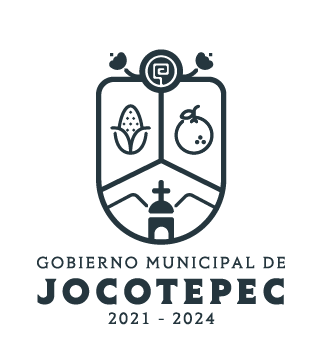 ¿Cuáles fueron las acciones proyectadas (obras, proyectos o programas) o Planeadas para este trimestre?  Contar con un documento oficial regulatorio para la prestación de servicios públicos en los cementerios municipales y la eficiencia y confiabilidad al otorgarlos.Resultados Trimestrales (Describir cuáles fueron los programas, proyectos, actividades y/o obras que se realizaron en este trimestre). Se logró elaborar, revisar, someter a aprobación y publicar en gaceta el reglamento de cementerios municipales.Montos (si los hubiera) del desarrollo de dichas actividades. ¿Se ajustó a lo presupuestado? Se había considerado un monto de $5,000.00, se pagó la publicación del reglamento en la gaceta y la parte proporcional equivale a $1,176.00  (un mil ciento setenta y seis pesos 00/100 M.N.). Por lo cual quedó dentro de presupuesto.En que beneficia a la población o un grupo en específico lo desarrollado en este trimestre. En que la población haga uso de los servicios de los cementerios municipales de una forma ordenada, equitativa y accesible a todos los sectores de la población evitando así ser víctimas de fraudes y extorsión por parte de terceros.¿A qué programa de su POA pertenecen las acciones realizadas y a que Ejes del Plan Municipal de Desarrollo 2018-2024 se alinean? Al Eje 3 de SERVICIOS PÚBLICOS DE CALIDAD.De manera puntual basándose en la pregunta 2 (Resultados Trimestrales) y en su POA, llene la siguiente tabla, según el trabajo realizado este trimestre.NºPROGRAMA O ACTIVIDAD POA 2022ACTIVIDAD NO CONTEMPLADA (Llenar esta columna solo en caso de existir alguna estrategia no prevista)Nº LINEAS DE ACCIÓN O ACTIVIDADES PROYECTADASNº LINEAS DE ACCIÓN O ACTIVIDADES REALIZADASRESULTADO(Actvs. realizadas/Actvs. Proyectadas*100)1DIAGNÓSTICO Y REGLAMENTACIÓN3266.67%TOTAL66.67%